О внесении изменения в решение Совета муниципального образования Абинский район от 28 сентября 2021 г. № 340-с «О  предоставлении мер социальной поддержки в виде выплаты денежной компенсации стоимости одноразового питания детям-инвалидам, не являющимся обучающимися с ограниченными возможностями здоровья, обучающимся 1-4 классов общеобразовательных организаций муниципального образования Абинский район, получающих образование на домуПринято_____2022 г.В соответствии с частью 5 статьи 20Федерального закона от 6 октября 2003 г. № 131-Ф3 «Об общих принципах организации местного самоуправления в Российской Федерации», частью 7 статьи 79 Федерального закона от 29 декабря 2012 г. № 273-ФЗ «Об образовании в Российской Федерации»,   статьей  23 Закона   Краснодарского  края  от  16  июля  2013 г. № 2770 - КЗ «Об образовании в Краснодарском крае» и в целях оказания социальной поддержки отдельным категориям обучающихся детям-инвалидам, не являющимся обучающимися с ограниченными возможностями здоровья, учитывая решение бюджетной комиссии, Совет муниципального образования Абинский район р е ш и л: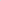 1. Внести в решение Совета муниципального образования Абинский район от 28 сентября 2021 г. № 340-с «О  предоставлении мер социальной поддержки в виде выплаты денежной компенсации стоимости одноразового питания детям-инвалидам, не являющимся обучающимися с ограниченными возможностями здоровья, обучающимся 1-4 классов общеобразовательных организаций муниципального образования Абинский район, получающих образование на дому» изменение,  изложив пункт 1 в следующей редакции:«1. Установить размер предоставления мер социальной поддержки в виде выплаты денежной компенсации стоимости одноразового питания детям-инвалидам, не являющимся обучающимися с ограниченными возможностями здоровья, обучающимся 1-4 классов общеобразовательных организаций муниципального образования Абинский район, получающих образование на дому, в размере 80 рублей на одного ребенка    в     день   обучения.».	2. Администрации муниципального образования Абинский район опубликовать настоящее решение в газете «Восход» и разместить на официальном сайте органов местного самоуправления муниципального образования Абинский район в информационно-телекоммуникационной сети «Интернет».3. Настоящее решение вступает в силу на следующий день со дня официального опубликования, но не ранее 1 января 2023 г.ЛИСТ СОГЛАСОВАНИЯпроекта решения Совета муниципального образованияАбинский район от ____________ № __________«О внесении изменения в решение Совета муниципального образования Абинский район от 28 сентября 2021 г. № 340-с «О  предоставлении мер социальной поддержки в виде выплаты денежной компенсации стоимости одноразового питания детям-инвалидам, не являющимся обучающимися с ограниченными возможностями здоровья, обучающимся 1-4 классов общеобразовательных организаций муниципального образования Абинский район, получающих образование на дому»Проект внесен:Глава муниципального образованияАбинский район                                                                                     В.А. ИвановСоставитель проекта:Начальник управления образования                                                С.Н. ФилипскаяПроект согласован:Исполняющий обязанности заместителя главы муниципального образования                                                               А. В. ЛукинаЗаместитель главы муниципального образования, начальник финансового управления                                                    А.Д. АнацкаяПредседатель бюджетной комиссии                                                    А.А. ОруджевНачальникорганизационного отдела                                                                           С.В. КорняНачальник правового управления                                                     А.В. СемендяевНачальник общего отдела                                                                   О.В. СавельеваЗаместитель главы муниципального образования, управляющий делами                                                                         Т.И.ЧервинскаяПредседатель Советамуниципального образования Абинский районГлава муниципального образованияА.  А.Л. БирюковАбинский район         В. А. Иванов